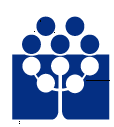 INFORMARE PRIVIND ACTIVITATEADIRECTIEI STABILIRI SI PLATI PRESTATIIÎN PERIOADA 01.01.2019 – 31.12.2019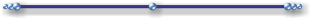 Prin atribuţiile cuprinse în Fişa de post, Directorul executiv adjunct – Direcţia Stabiliri şi Plăţi Prestaţii (DSPP) din cadrul CJP Dâmboviţa: „organizează, conduce, coordonează, îndrumă şi evaluează activitatea compartimentelor:stabiliri prestaţii;pensii internaţionale;plăţi prestaţii.”,SITUATIE LUCRARI STABILIRI 01.01.2019 – 31.12.2019Masuri propuse pentru anul 2020:- continuarea implementarii tuturor modificarilor pe aplicaţiile informatice utilizate în activitatea de stabilire si plata a prestatiilor de asigurari sociale- continuarea implementarii tuturor recomandarilor formulate de auditorul intern în misiunile de audit desfaşurate în anul 2019- continuarea implementarii la nivelul Compartimentului pensii internationale a evidentei pentru toate tipurile de cereri care fac obiectul activitaţii acestui compartimentÎn afara celor prezentate mai sus, precizez ca incepand cu luna martie s-a demarat produra de recalculare a tuturor cazurilor ce fac obiectul Legii 221/2018 , drepturile acordandu-se retroactiv cu data de 01.10.2018. Precizam ca si la acest moment se continua cu acordarea drepturilor prevazute de Legea 221/2018, la cererea beneficiarilor, beneficiari care nu au fost identificati de aplicatiile informatice, acordarea fiind retroactiva tot cu 01.10.2018.DIRECTOR EXECUTIV ADJUNCTMihaela NICULAETipuri de cereri înregistrate2019SolutionateNesolutionate Cereri de înscrieri noi5.5065.47531Cereri de recalculare a pensiilor 7.0917.03655Cereri de stabilire şi recalculare a drepturilor prevăzute de legi speciale2302300Punere în executare sentinte civile9759750Total cereri înregistrate13.80213.71683Pensii comunitare2019SolutionateNesolutionate Emitere formulare europene3.0063.0060Emitere decizii 806806